OFFENE KLASSE, 23. Januar 2023, Rund um den Nacken...!Band, Schaumstoffkissen, Holz- oder KorkKlötzchen, HockerAnfangsentspannung mit Klötzchen zw. den Schultern„Stramme Rückenlage“ – Hinterkopf und weitere „Ecken“ in die Matte drücken, Länge kreieren...Matsyasana, der Fisch (auch gern mit Klötzchen), Unterarme unter den Körper,Brustkorb kraftvoll anheben, Kopf in den NachenGegenbewegung, Hände im Nacken verschränken und den Kopf anheben... Kopf sanft nach re/li drehen, Beine langKleiner Nacken-Flow...Aufrechter Sitz – Fusssohlen zusammen, Knie öffnen, VBEine Hand zum Himmel und mit den Augen folgenVB... dann die andere Hand zum HimmelAufrichten und Gesäß heben zur Tischhaltung... Kopf in den Nacken und zum Brustbein bewegen... Nacken mit dem Hinterkopf massierenZurück zur VB mit geöffneten Knien... 2-3xIm langen Sitz die Hände weit nach hinten und den oberen Rücken rund/lang machen... Kopf heben und senken...Nackenübungen im Sitzen... auch auf dem StuhlVariationen mit beugen, drehen, ziehen, schiebenKinn diagonal, nach vorn und zur Seite neigen und 70-80sek. Mit der Hand dort halten – beide SeitenSchulterstand am Stuhl oder Hocker, mit BeinVariationenIm Stehen:Frontal, Hände hoch an die Wand, SchulteröffnungenKrieger, mit Arm heben... Hände an der WandKaninchen im Bau, Fersensitz, Kopf an der höchsten Stelle vor die Knie am Boden anlegen und über dien Schädel vor und zurück rollen... wer mag, die Fersen greifenHände hintr dem Rücken greifen, Arme gestreckt heben(Pflug am Hocker (auch mit den Füßen an der Wand...))Endentspannung, Füße ins Band, Schaumstoff dazwischen, Band im Nacken...Dann Savasana 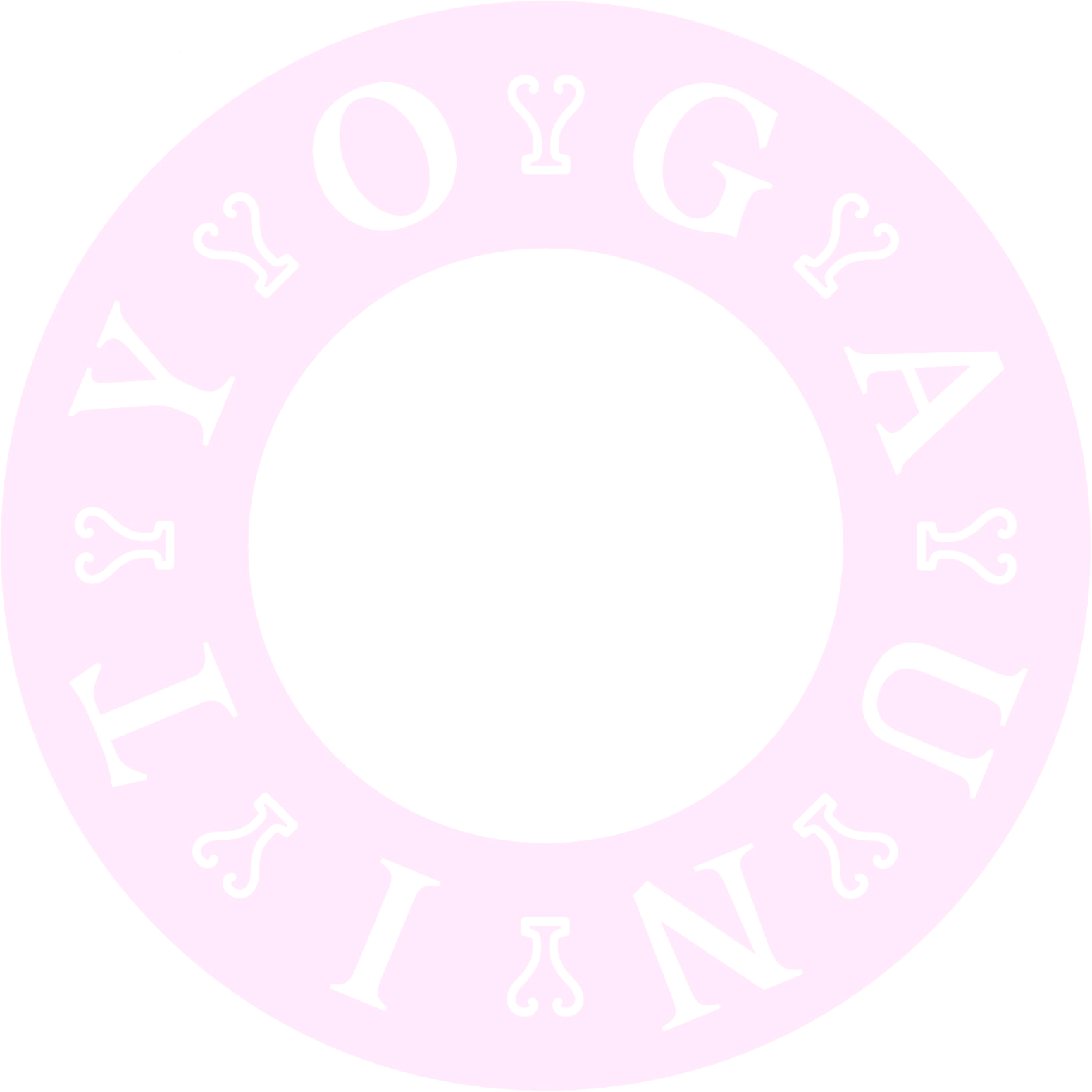 